  私、誰よりも練習してるよ。他の子がみんな帰っても、ひとりで練習してるよ。　　福原　愛（卓球）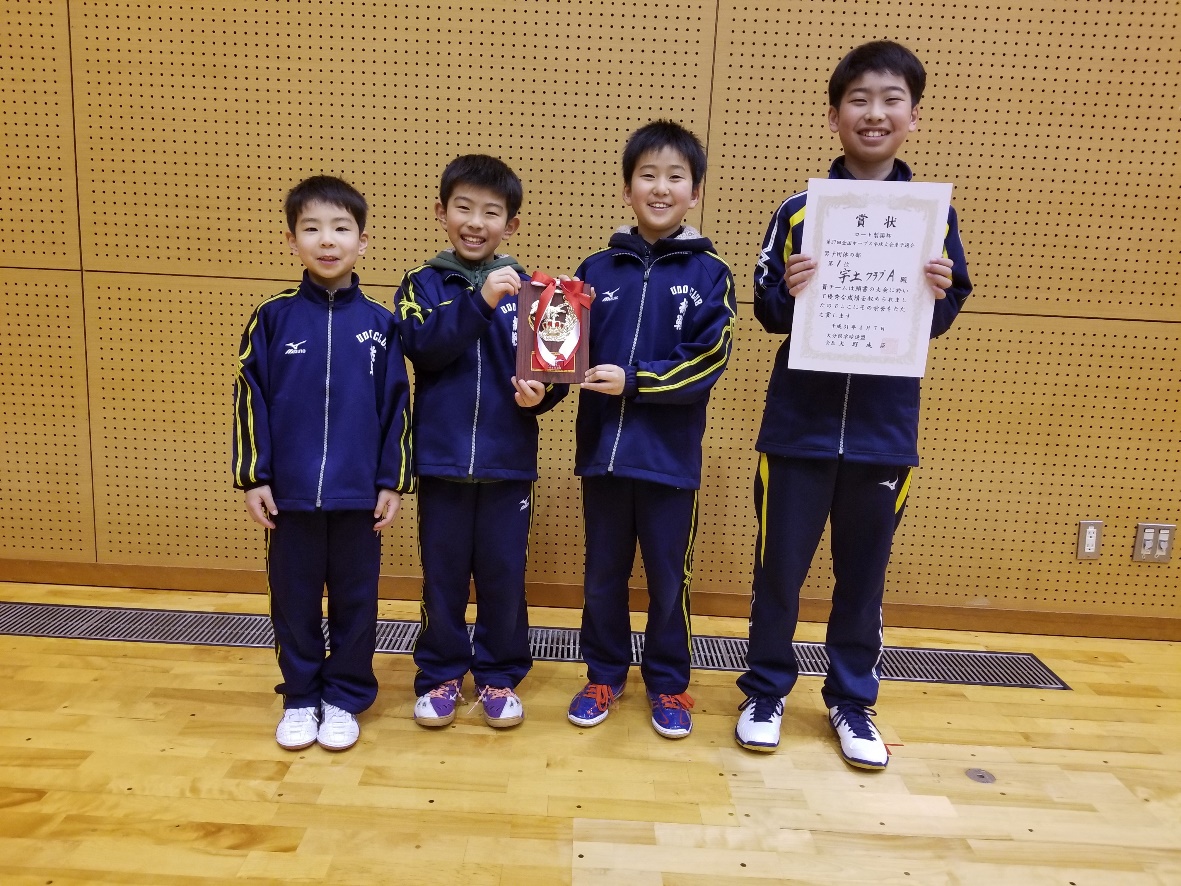 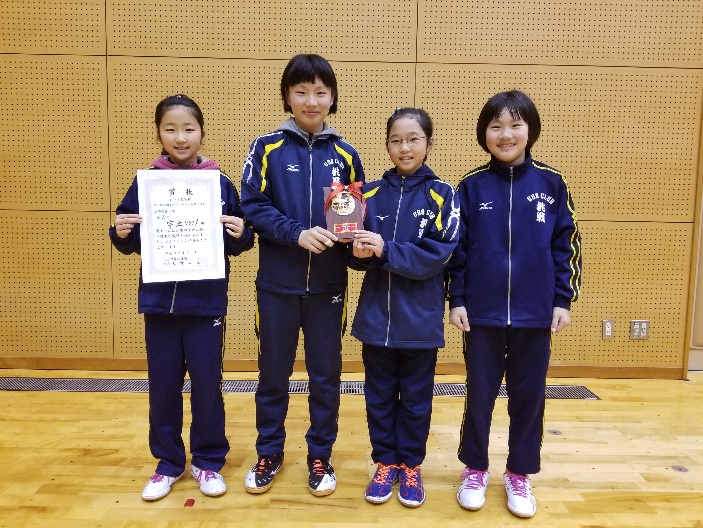 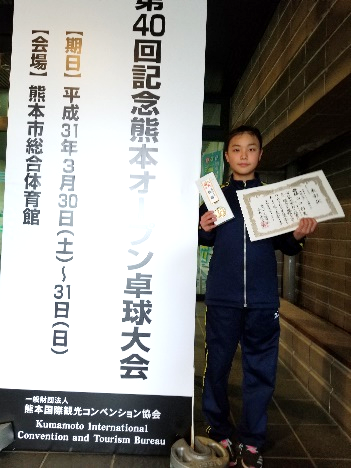 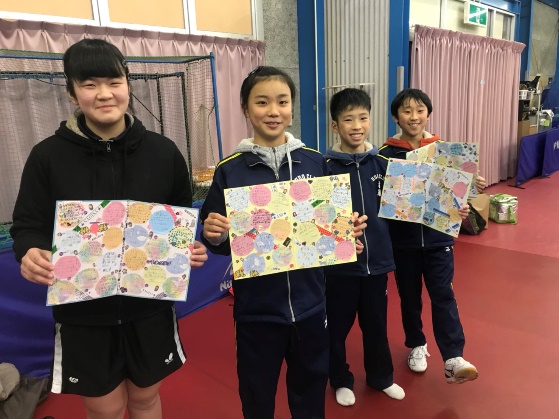 